Research ProposalCandidate Name:Research Area of the Department in which the candidate wishes his/her proposal to be considered (please, before making your choice, consult research groups’ available web-pages):   Political Theory (http://www.upf.edu/grtp/en/)   Social & Political Psychology (http://www.upf.edu/lab-dcpis/en/)   Sociology and Demography (http://www.upf.edu/demosoc/)   Survey Methodology & Public Opinion (http://www.upf.edu/survey/)  Public Policy  European Union Politics & European IntegrationIn the decision to admit a student into the PhD program much weight is given to her or his having the support of a member of UPF’s Department of Political and Social Sciences. Hence, we would like to know if:Have you contacted any member of our Department to express your interest in pursuing a PhD under her or his supervision?   Yes	   NoIf you answered yes in 1), what is the name of this person(s)?If you answered yes in 1), has this person agreed to supervise your thesis?    Yes 	   No 	   Did not respond to my requestRESEARCH PROPOSALThe maximum length of the proposal is 3000 wordsWe recommended the following structure:TITLEIt should be concise and describe well the intended research topic.INTRODUCTIONWhat is the general problem that you want to address in your PhD thesis?JUSTIFICATION
What is the justification for this proposal? Why is it relevant? What is novel about the proposal? BACKGROUND Include key references to the literature and what are its current limitations.OBJECTIVES
What specific question(s) does this proposal address? Which specific objectives does it have? Which hypothesis aims to test or expects to raise?

METHODS
How does the proposal expect to reach its objectives? With which data? With which research design and techniques of analysis?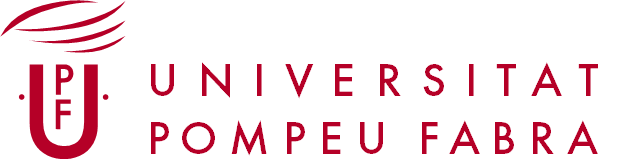 PhD PROGRAM INPOLITICAL AND SOCIAL SCIENCESComparative PoliticsGovernment & Administration Health Inequalities (http://www.upf.edu/greds-emconet/en/) Immigration & Cultural Diversity (http://www.upf.edu/gritim/)Political Behaviour (http://www.upf.edu/grcp/en/)